 	Parent Involvement Survey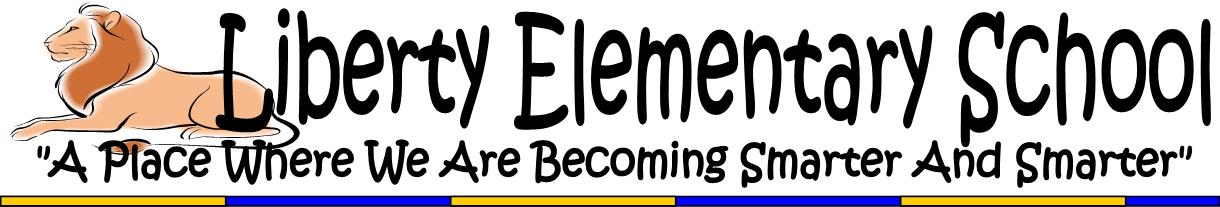 Parent/Guardian Name _______________________________________________________________________________Children Name(s)/Grade(s) ________________________________________________________________________________________________________________________________________________________________________________Address ____________________________________________________________________________________________Most Frequently Used Phone Number ____________________________________________________________________Best Time To Reach You By Phone ______________________________________________________________________E-mail (if you have one) _______________________________________________________________________________Can we include you on our e-mail list?       (  ) Yes		(   ) NoCan we send you text messages?                 (  ) Yes		(   ) NoPlease identify the best days and hours for you in order to attend activities, meetings, and workshops that are sponsored by the school…  Put an X on times you can attend.Please check off all of the events you might be interested in attending… Literacy WorkshopsTechnology WorkshopsHome Repair WorkshopsPersonal Help WorkshopsParent Social EventsWhat other ideas for parent events do you have (think BIG, the sky’s the limit)? _________________________________________________________________________________________________________________________________________________________________________________________________________________________________________What are two things that you love about Liberty? ________________________________________________________________________________________________________________________________________________________________________________________________What is one thing that you might modify or change about Liberty?________________________________________________________________________________________________MondayTuesdayWednesdayThursdayFriday8:00-11:0011:00-1:001:00-3:003:00-6:006:00-8:00